В СКОБКАХ НАПИШИ ПРАВИЛЬНЫЙОТВЕТ НА ВОПРОС.На чём ехал Емеля к царю во дворец? (____________________)Чем смазывал свой моторчик Карлсон, который живёт на крыше? (_________________________)Какой подарок сделали родители дяди Фёдора почтальону Печкину? (_________________________)На чём летал старик Хоттабыч? (________________________)Личный транспорт Бабы Яги? (_________________________)На чём поехал в Ленинград человек рассеянный с улицы Бассейной? (_____________________________)Ехали медведи на велосипеде…А за ним комарики на… (________________________________)На чём катался Кай? (________________________)На чём летал барон Мюнхгаузен? (___________________)В чём плыли по морю царица со своим младенцем в сказке о царе Салтане? (__________________________________)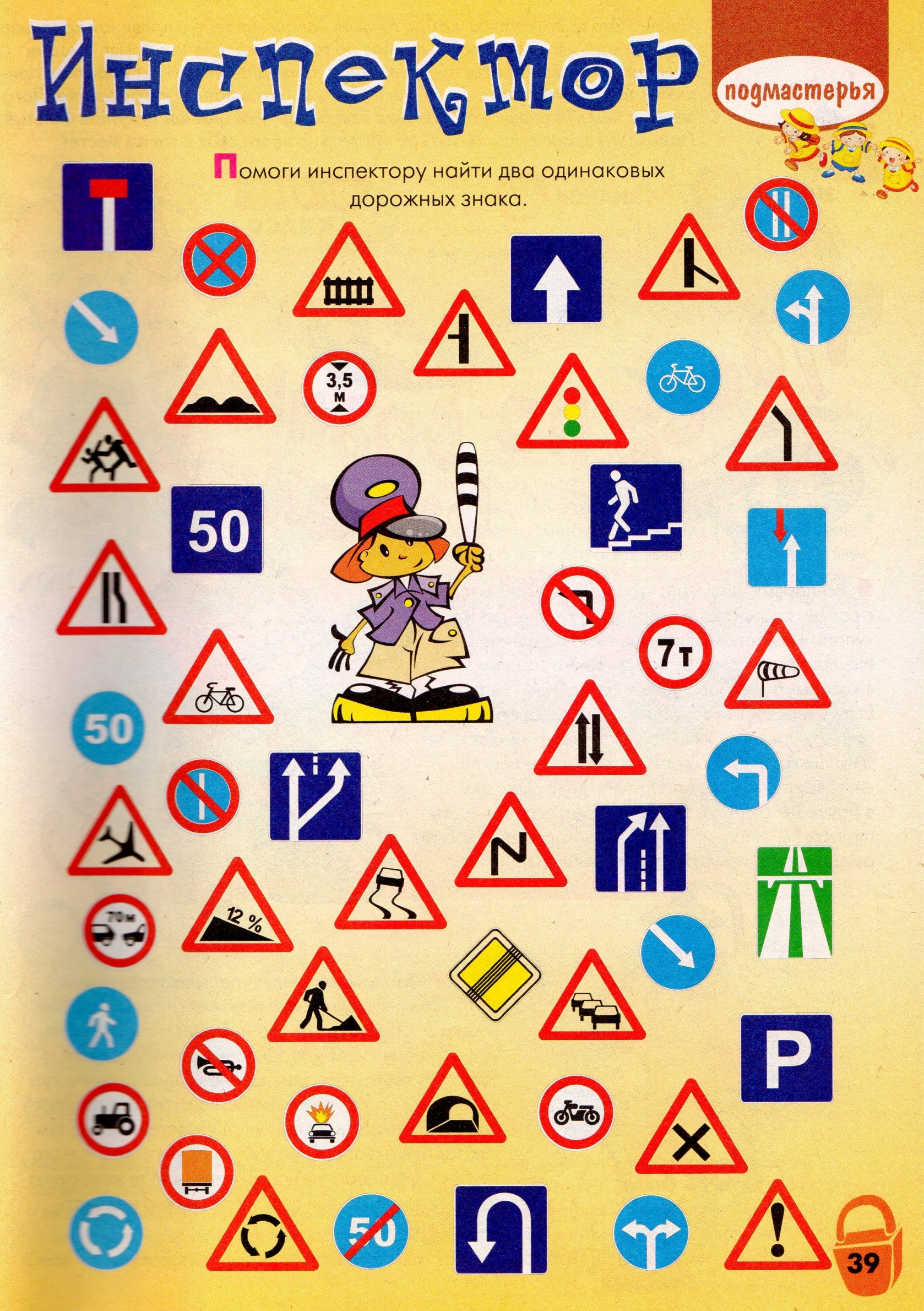 Отгадай ребусы.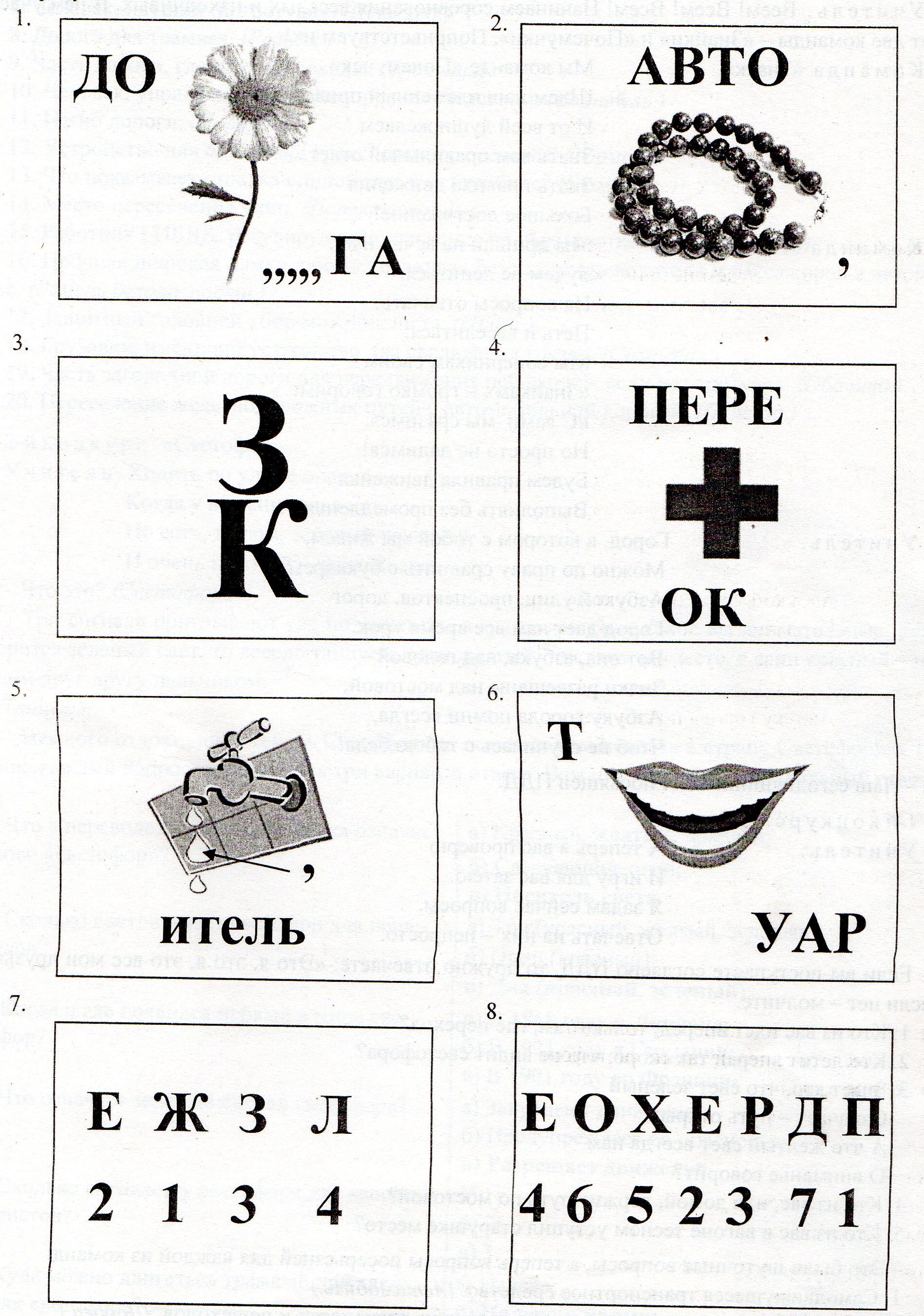 Название эстафеты1а1б1в1г«Зебра»«Веселый автобус»«Дорога».                              «Интеллектуальная разминка»«Помоги инспектору»«Самокат»«Пробка»Общий балл